THE COUNCILCity of New Orleans   HELENA MORENO								      JP MORRELLCouncilmember-At-Large						                      Councilmember-At-LargeJOSEPH I. GIARRUSSO III             LESLI D. HARRIS                    FREDDIE KING III              EUGENE J. GREEN, JR.	 OLIVER M. THOMAS, JR.  Councilmember District A	Councilmember District B          Councilmember District C         Councilmember District D          Councilmember District EAGENDARegular Meeting of the City Councilto be held in City Hall Council Chamber on Thursday, April 6, 2023 at 10:00 A.M.ROLL CALLLORA W. JOHNSONCLERK OF COUNCILINVOCATIONPASTOR JAMAL WEATHERSBYNEW HOPE BAPTIST CHURCHPLEDGE OF ALLEGIANCEOLIVER M. THOMAS, JR.COUNCILMEMBER DISTRICT “E”NATIONAL ANTHEM PUBLIC E-COMMENT FORMS, RULES AND INFORMATION ARE AVAILABLE AThttps://council.nola.gov/home/APPROVAL OF THE MINUTES – March 2, 2023 (Special Meeting), March 8, 2023 (Special Meeting), March 9,2023 and March 23, 2023.Annotation:TO BE APPROVED.SPECIAL ORDERS OF BUSINESSFIRST ORDER OF BUSINESS – PRESENTATION – MENTAL HEALTH COLLABORATIVE UPDATE – SPEAKING – MARY AMBROSE, LMSW AND MELISSE MEZA, LMSW OF UNITED WAY OF SOUTHEAST LOUISIANABrief:Discussion of progress of Mental Health Collaborative.Annotation:ELECTRONICALLY SUBMITTED.(Cm. Giarrusso).TO APPEAR.SECOND ORDER OF BUSINESS – PRESENTATION – Mental Health COLLABORATIVE CO-CHAIR, DR. ROCHELLE HEAD-DUNHAM, MD, DFAPA, FASAMBrief:Continued discussion of progress of Mental Health Collaborative.Annotation:ELECTRONICALLY SUBMITTED.(Cm. Giarrusso).TO APPEAR.THIRD ORDER OF BUSINESS – PRESENTATION – MARY CLAIRE LANDRY, EXECUTIVE DIRECTOR OF THE NEW ORLEANS FAMILY JUSTICE CENTERBrief:Recognizing Mary Claire Landry, Executive Director of the New Orleans Family Justice Center, on the occasion of her retirement.Annotation:ELECTRONICALLY SUBMITTED.(Cm. Moreno).TO APPEAR.CONSENT AGENDACOMMUNICATION – FROM ERIN SPEARS – CHIEF OF STAFF & COUNSEL, COUNCIL UTILITIES REGULATORY OFFICEBrief:Submitting the transmittal document for communications related to electric and gas utility matters to be received by the Council of the City of New Orleans at its meeting on April 6, 2023:Communications from Entergy New Orleans, LLC (“ENO”)Environmental Adjustments for the April 2023 BillingCycle, UD-18-07Purchased Gas Adjustments for the April 2023 Billing Cycle, UD-18-07Purchased Power Cost Recovery Adjustments for the April 2023 Billing Cycle, UD-18-07Fuel Adjustments for the April 2023 Billing Cycle, UD-18-075. Comments, UD-22-046. Notice of Sale of Paterson North Property, submitted pursuant to the 2005 agreement7. 4th Quarter 2022 Report on Nonregulated Assets, submittedpursuant to Resolution R-98-1878. 4th Quarter 2022 Reliability Plan Project Status Report,submitted pursuant to Resolution R-18-989. 4th Quarter 2022 Customer Interruptions Report, submittedpursuant to Resolutions R-17-427 and R-18-98Other CommunicationsComments, submitted by the Alliance for Affordable Energyand the National Audubon Society, UD-22-042. Comments, submitted by Sierra Club, UD-22-04Annotation:ELECTRONICALLY SUBMITTED.MAY BE RECEIVED.COMMUNICATION – FROM ANDREW SHEPPARD, MANAGER, SOUTHERNRECYCING, L.L.C.Brief:Requesting an extension of one-year from June 6, 2023 to June 6, 2024 to the Conditional Use in Calendar No. 32404 – Ord. No. 27893 M.C.S., ZD NO. 91/18 for property located at 4201 France Road. Annotation:MAY BE RECEIVED. (Suggested Hearing Date Set To May 11, 2023).COMMUNICATION – FROM ZACHARY SMITH, OWNER, ZACH SMITH, CONSULTINGBrief:Requesting to appeal the University Area Off-Street Parking Interim Zoning District for the property located at 7465-7467 Pitt Street.Annotation:ELECTRONICALLY SUBMITTED.MAY BE RECEIVED. (Suggested Hearing Date Set For 4/20/23).COMMUNICATION – FROM ELIZABETH HOLMAN, DIRECTOR OF LAND USE, COUNCILMEMBER LESLI HARRIS, DISTRICT “B”Brief:Transmitting the Mayor’s Office of Economic Development’s recommendation of approval, and requesting the scheduling of a public hearing, for the following Tax Exemption applications:RTA #2020-0213, 2740 St. Louis Street, NORF 2 St. Louis LLCRTA #2023-0002, 2515 Canal Street, CrescentCare MidCity LLCAnnotation:ELECTRONICALLY SUBMITTED.MAY BE RECEIVED. (Suggested Hearing Date Set For 4/20/23).COMMUNICATION - FROM DARREN P. LOMBARD, CLERK OF CRIMINALDISTRICT COURT, CHIEF OF ELECTIONS OFFICER	Brief:Submitting in collaboration with Councilmember King the following Temporary Emergency Polling location changes recommended to the City Council:Ward/Precinct:	From:					To:	9/09	Engine House #24			Stallings St. Claude 	1042 Poland Ave.			Recreation Center							4300 St. Claude Ave.9/12	Engine House #24			Stallings St. Claude 	1042 Poland Ave.			Recreation Center							4300 St. Claude Ave.Annotation:ELECTRONICALLY SUBMITTED.MAY BE RECEIVED.COMMUNICATION – FROM JENNIFER AVENGO, DIRECTOR, DEPARTMENT OF HEALTH, CITY OF NEW ORLEANSBrief:Submitting a proposed agreement between the City of New Orleans and Resources for Human Development, Inc. (RHD), a completed contract summary form, and the related Motion, pursuant to Rule 57.Annotation:ELECTRONICALLY SUBMITTED.MAY BE RECEIVED AND REFERRED THE CRIMINAL JUSTICE COMMITTEE.	(See Motion No. M-23-140).COMMUNICATION – FROM AMY TREPAGNIER, PERSONNEL DIRECTOR, CITY OF NEW ORLEANS, DEPARTMENT OF CIVIL SERVICEBrief:Submitting the Monthly raw data relative to currentstaffing, hiring, and applications to the New Orleans Police Department as required by City Council Ordinance No. 29130.Annotation:ELECTRONICALLY SUBMITTED.MAY BE RECEIVED.REPORT – OF THE DEPUTY DIRECTOR OF THE NEW ORLEANS HISTORICDISTRICT LANDMARKS COMMISSION | CENTRAL BUSINESS DISTRICT HISTORIC DISTRICT LANDMARKS COMMISSIONBrief:Submitting a report regarding an appeal of the Historic District Landmarks Commission’s (HDLC) nomination of 1001 Howard Avenue, the Plaza Tower as a landmark under the jurisdiction of the Historic District Landmarks Commission (HDLC). Annotation:ELECTRONICALLY SUBMITTED.MAY BE RECEIVED.REPORT – OF THE DIRECTOR OF THE VIEUX CARRÉ COMMISSIONBrief:Submitting the report detailing an appeal of Vieux Carré Commission’s (VCC) decision of approval to construct a shed and to install a generator at 1009 Burgundy Street.Annotation:MAY BE RECEIVED.REPORT – OF THE EXECUTIVE DIRECTOR OF THE CITY PLANNING 	COMMISSIONBrief:Transmitting Zoning Docket Numbers 16/23 – Cm. Harris, 20/23 – Cm. Harris, Cn. Deadline 6/5/23. Annotation:ELECTRONICALLY SUBMITTED.MAY BE RECEIVED. (Suggested Hearing Date Set For 4/20/23).CAL. NO. 34,089 - BY:  COUNCILMEMBER HARRISBrief:An Ordinance to establish a conditional use to permit live entertainment (secondary use) in a brewery in an MU-1 Medium Intensity Mixed-Use District, on Square 21, Lot X, in the Fourth Municipal District, bounded by Tchoupitoulas Street, Eighth Street, Saint Thomas Street, and Seventh Street (Municipal Address: 3033 Tchoupitoulas Street); and otherwise to provide with respect thereto.  (ZONING DOCKET NO. 6/23)Annotation:ELECTRONICALLY SUBMITTED.(90 Days, Cn. Deadline 5/17/23).(Cn. Deadline 5/11/23).CAL. NO. 34,110 - BY:  COUNCILMEMBER MORENOBrief:An Ordinance to authorize the Mayor of the City of New Orleans to enter into a Subrecipient Agreement (the “Agreement”) by and between the City of New Orleans (the “City”) and Total Community Action (“Subrecipient”), to utilize $3,200,000.00 in American Rescue Plan funds for the valuable public purpose of addressing economic hardship related to the COVID-19 pandemic by providing assistance to constituents with utility arrearages incurred during the pandemic (the “Public Purpose”), as more fully set forth in the Agreement, attached hereto as Exhibit 1 and made a part hereof; and otherwise to provide with respect thereto.Annotation:ELECTRONICALLY SUBMITTED.(Council Rule 34. Postponement Deadline 7/21/23).(Climate Change, Sustainability Committee and the Governmental Affairs Committee recommended approval).MOTION – NO. M-23-127 – BY:  COUNCILMEMBER KING (BY REQUEST)Brief:Adding the President of the Council as a signatory to  Amendment No. 11 to the contract between the City of New Orleans and Sev1 Tech, LLC, and authorizing the President of the Council to sign the Amendment No. 11 to the contract between the City of New Orleans and Sev1 Tech, LLC.Annotation:(Council Rule 34. Postponement Deadline 8/4/23).(Joint Governmental Affairs and Budget Committee recommended approval).MOTION – NO. M-23-128 – BY:  COUNCILMEMBER KING (BY REQUEST)Brief:Adding the President of the Council as a signatory to Amendment No. 1 to the emergency contract between the City of New Orleans and Acadian Ambulance Service, Inc., and authorizing the President of the Council to sign Amendment No. 1 to the emergency contract between the City of New Orleans and Acadian Ambulance Services, Inc..Annotation:(Council Rule 34. Postponement Deadline 8/4/23).(Joint Governmental Affairs and Budget Committee recommended approval).MOTION – NO. M-23-129 – BY:  COUNCILMEMBER THOMAS (BY REQUEST)Brief:Adding the President of the Council as a signatory to the contract between the City of New Orleans and Quartech Corrections, L.L.C., and authorizing the President of the Council to sign the professional services agreement between the City of New Orleans and Quartech Corrections, L.L.C..Annotation:(Council Rule 34. Postponement Deadline 8/4/23).(Joint Governmental Affairs and Budget Committee recommended approval).RESOLUTION – NO. R-23-130 – BY:  COUNCILMEMBER MORENOBrief:RESOLUTION AND ORDER RELATED TO MADISON ENERGY INVESTMENTS,INC. MOTION TO AMEND COMMUNITY SOLAR RULESDOCKET NO. UD-18-03Annotation:(Council Rule 34. Postponement Deadline 8/4/23).(Climate Change, Sustainability Committee and the Governmental Affairs Committee recommended approval).MOTION – NO. M-23-132 – BY:  COUNCILMEMBER GIARRUSSO (BYREQUEST)Brief:Ratifying, confirming and approving the Mayor’s reappointment of Elizabeth Boh, as a member of the Sanford “Sandy” Krasnoff New Orleans Criminal Justice Council, effective upon approval by the Council of the City of New Orleans, for a term that will expire on December 31, 2023.Annotation:(Council Rule 34. Postponement Deadline 8/4/23).(Questionnaire received. Governmental Affairs Committee recommended approval).MOTION – NO. M-23-133 – BY:  COUNCILMEMBER GIARRUSSO (BYREQUEST)Brief:Ratifying, confirming and approving the Mayor’s appointment of Lawrence Timothy Lupin (vice Stephanie Bruno), as a member of the Historic District Landmarks Commission, representing Uptown, effective upon approval by the Council of the City of New Orleans, for a term that will expire on June 30, 2026.Annotation:(Council Rule 34. Postponement Deadline 8/4/23).(Questionnaire received. Governmental Affairs Committee recommended approval).MOTION – NO. M-23-134 – BY:  COUNCILMEMBER KING (BYREQUEST)Brief:Ratifying, confirming and approving the Mayor’s appointment of Shawanda Poree (vice Heather Szapary), as a member of the Historic District Landmarks Commission, representing Algiers Point, effective upon approval by the Council of the City of New Orleans, for a term that will expire on June 30, 2025.Annotation:(Council Rule 34. Postponement Deadline 8/4/23).(Questionnaire received. Governmental Affairs Committee recommended approval).MOTION – NO. M-23-135 – BY:  COUNCILMEMBER KING (BYREQUEST)Brief:Ratifying, confirming and approving the Mayor’s reappointment of Gregory Ravy, as a member of the Sanford “Sandy” Krasnoff New Orleans Criminal Justice Council, effective upon approval by the Council of the City of New Orleans, for a term that will expire on December 31, 2023.Annotation:(Council Rule 34. Postponement Deadline 8/4/23).(Questionnaire received. Governmental Affairs Committee recommended approval).MOTION – NO. M-23-136 – BY:  COUNCILMEMBER GREEN (BYREQUEST)Brief:Ratifying, confirming and approving the Mayor’s reappointment of Melissa Sawyer, as a member of the Sanford “Sandy” Krasnoff New Orleans Criminal Justice Council, effective upon approval by the Council of the City of New Orleans, for a term that will expire on December 31, 2023.Annotation:(Council Rule 34. Postponement Deadline 8/4/23).(Questionnaire received. Governmental Affairs Committee recommended approval).MOTION – NO. M-23-137 – BY:  COUNCILMEMBER KING (BYREQUEST)Brief:Ratifying, confirming and approving the Mayor’s appointment of Jennie Cannon West (vice Donna Wakeman), as a member of the Historic District Landmarks Commission, representing Marigny, effective upon approval by the Council of the City of New Orleans, for a term that will expire on June 30, 2023.Annotation:(Council Rule 34. Postponement Deadline 8/4/23).(Questionnaire received. Governmental Affairs Committee recommended approval).MOTION TO ADOPT CONSENT AGENDA AND REFER OTHER MATTERS TO THE PROPER AGENCY.YEAS:NAYS:ABSENT:AND THE CONSENT AGENDA WAS ADOPTED.REGULAR AGENDALEGISLATIVE GROUPING1a.	CBDHDLC APPEAL – OF W. NICHOLAS DIETZEN IV, DWYER, CAMBRE & SUFFERN, LAW FIRM - REPRESENTING ALEXANDRA LAND & DEVELOPMENT, LLC Brief:Requesting to appeal the Central Business District Historic District Landmarks Commission’s decision of the nomination for the study as a local historic landmark and its failure to consider a staff recommended six month deferral of the nomination for property located at 1001 Howard Avenue.Annotation:(Cm. Harris, District B, Cn. Deadline 5/7/23).(Report received on today’s Consent Agenda).1b.	MOTION – NO. M-23-144 – BY:  COUNCILMEMBER HARRISBrief:Granting the applicant’s request to nominate 1001 Howard Avenue, “Plaza Tower”, for landmark designation.Annotation:(Council Rule 34. Postponement Deadline 8/4/23).LEGISLATIVE GROUPING2a.	UNIVERSITY AREA OFF-STREET PARKING INTERIM ZONING DISTRICTAPPEAL – OF BRUCE M. GOODWIN, ARCHITECT, ASSOCIATE PROFESSOR, SCHOOL OF ARCHITECTURE, TULANE UNIVERSITYBrief:Requesting a variance from the requirements of the University Area Off-Street Parking Interim Zoning District for permit application 23-05437-RNVS Renovation (Structural) for property located at 6301 Annunciation Street.Annotation:ELECTRONICALLY SUBMITTED.(Cm. Giarrusso, District A, Cn. Deadline N/A).2b.	MOTION – M-23-131 – BY:  COUNCILMEMBER GIARRUSSOBrief:Approving and granting the applicant’s request appealing the parking requirement of the University Area Interim Off-Street Parking Zoning District for property located at 6301 Annunciation Street.Annotation:(Council Rule 34. Postponement Deadline 8/4/23).ZONING DOCKET NO. 87/22 – CITY COUNCIL MOTION NO. M-22-455 Brief:Requesting a text amendment to Article 20, Section 20.3.LLL of the Comprehensive Zoning Ordinance (CZO) to modify the Use Standards for Short Term Rentals (STR) to require posted signage for all three STR classifications.  The proposed text amendment would affect properties citywide in districts where any type of STR is permitted or conditional.  The recommendation of the City Planning Commission being “FOR DENIAL”.Annotation:ELECTRONICALLY SUMBITTED.(All Cms., Citywide, Cn. Deadline 3/6/23).PAST DEADLINE.LEGISLATIVE GROUPING4a.	ZONING DOCKET NO. 100/22 – CITY COUNCIL MOTION NO. M-22-449 Brief:Requesting an Amendment to the text of the Comprehensive Zoning Ordinance to amend Article 19 to re-establish the University Area Off-Street Parking Interim Zoning District, the intent of which is to require off-street vehicular parking for any increase in the number of existing bedrooms.  The proposed text changes would affect properties located in the area generally bounded by Cecil Street, a straight line connecting Cecil Street to Monticello Avenue, Monticello Avenue, to Leake Avenue, to River Drive, to Riverview Drive, to East Drive, to Tchoupitoulas Street, turning north on Jefferson Avenue, turning east on South Claiborne Avenue, turning north on Toledano Street, connecting to Washington Avenue, turning east on Earhart Boulevard, turning north on South Carrollton Avenue, turning east on Tulane Avenue/Airline Highway connecting to Palmetto Street, to Northline Street, to Monticello Avenue, to Cecil Street (Municipal Addresses:  Multiple).  The recommendation of the City Planning Commission being “FOR MODIFIED APPROVAL”.Annotation:ELECTRONICALLY SUBMITTED.(Cms. Giarrusso, District A and Harris, District B,Cn. Deadline 4/17/23).ON DEADLINE.4b.  MOTION – NO. M-23-143 – BY:  COUNCILMEMBERS GIARRUSSO ANDHARRISBrief:Approving the Text Amendment request on ZD NO. 100/22.Annotation:(Council Rule 34. Postponement Deadline 8/4/23).LEGISLATIVE GROUPING5a.	Zoning Docket NO. 3/23 - 604 Julia Street Project, LLC Brief:Requesting a Conditional Use to permit a hotel in a CBD-5 Urban Core Neighborhood Lower Intensity Mixed-Use District, located on the rear portion of Lot 2 or 39, Square 181, in the First Municipal District, bounded by Julia Street, Camp Street, Saint Charles Avenue, and Saint Joseph Street (Municipal Address: 604 Julia Street). The recommendation of the City Planning Commission being “FOR DENIAL”.Annotation:ELECTRONICALLY SUBMITTED.(Cm. Harris, District B, Cn. Deadline 5/22/23).5b.  MOTION – NO. M-23-138 – BY:  COUNCILMEMBER HARRISBrief:Denying the applicant’s Conditional Use request on ZD NO. 3/23.Annotation:(Council Rule 34. Postponement Deadline 8/4/23).ZONING DOCKET NO. 5/23 – CITY COUNCIL MOTION NO. M-22-447Brief:Requesting a Planned Development in an HU-RD2 Historic Urban Two-Family Residential District and an HUC Historic Urban Corridor Use Restriction Overlay District to allow the adaptive re-use of an existing institutional structure asa multiple-family residence, on Square 682, Lots 16-19, in the First Municipal District, bounded by South Rendon Street, Cleveland Avenue, Palmyra Street, and Jefferson Davis Parkway (Municipal Addresses:  217 South Rendon Street and 3300 Cleveland Avenue).  The recommendation of the City Planning Commission being “FOR DENIAL”.Annotation:ELECTRONICALLY SUBMITTED.(Cm. Harris, District B, Cn. Deadline 5/8/23).DEFERRAL REQUESTED TO THE MEETING OF 4/20/23."Please note: Deferral requests are purely tentative until confirmed during the meeting. A request to defer an agenda item may be withdrawn or overruled pursuant to Council Rules." LEGISLATIVE GROUPING7a.	ZONING DOCKET NO. 9/23 – N&B INVESTMENT GROUP, LLCBrief:Requesting an Amendment to Ordinance No. 23,346 MCS (Zoning Docket 069/08, which granted a conditional use to permit a large childcare center) to now authorize the use of the property as a community center in an HU-RD2 Historic Urban Two-Family Residential District, on Square 844, Lots 21-A and 22-A, in the Third Municipal District, bounded by Lizardi Street, Forstall Street, North Prieur Street, and North Roman Street (Municipal Address: 1804 Lizardi Street). The recommendation of the City Planning Commission being “FOR APPROVAL”, subject to three (3) provisos. Annotation:ELECTRONICALLY SUBMITTED.(Cm. Thomas, District E, Cn. Deadline 5/8/23).7b.  MOTION – NO. M-23-141 – BY:  COUNCILMEMBER THOMASBrief:Approving the applicant’s Conditional Use request on ZD NO. 9/23, subject to three (3) provisos as stated in the City Planning Commission’s report.Annotation:(Council Rule 34. Postponement Deadline 8/4/23).LEGISLATIVE GROUPING8a.	Zoning Docket NO. 11/23 – 929 Third St., LLC Brief:Requesting a Conditional Use to permit a standard restaurant in an HU-B1 Historic Urban Residential Business District, on Square 141, Lot 7, in the Fourth Municipal District, bounded by St. Mary Street, Camp Street and Sophie Wright Place (Municipal Address: 1829 Sophie Wright Place).  The recommendation of the City Planning Commission being “FOR APPROVAL”, subject to three (3) provisos.Annotation:ELECTRONICALLY SUBMITTED.(Cm. Harris, District B, Cn. Deadline 5/22/23).8b.	MOTION – NO. M-23-139 – BY: COUNCILMEMBER HARRISBrief:Approving and granting the applicant’s Conditional Use request on ZD NO. 11/23, subject to three (3) provisos set forth in the City Planning Commission’s report.Annotation:(Council Rule 34. Postponement Deadline 8/4/23).CAL. NO. 33,893 - BY:  COUNCILMEMBER HARRISBrief:An Ordinance to ordain Section 70-10 of the Code of the City of New Orleans to establish reporting requirements applicable to the Department of Finance, including both a statement to be issued alongside each payment the City of New Orleans provides to a security and improvement district, and an annual financial report to be transmitted to the City Council, and otherwise to provide with respect thereto.Annotation:ELECTRONICALLY SUBMITTED.CAL. NO. 33,983 - BY:  COUNCILMEMBER MORRELLBrief:An Ordinance to amend Section 26-236 to establish additional definitions for what may be declared a blight and public nuisance; and otherwise, to provide with respect theretoAnnotation:ELECTRONICALLY SUBMITTED.CAL. NO. 34,091 - BY:   COUNCILMEMBERS GIARRUSSO, MORENO,GREEN AND THOMAS (BY REQUEST)Brief:An Ordinance to amend Ordinance No. 29,265 M.C.S., as amended, entitled “An Ordinance Providing an Operating Budget of Revenues for the City of New Orleans for the Year 2023”, to appropriate Capital Outlay funds awarded by the State of Louisiana Facility Planning and Control (“FP&C”) to the City of New Orleans for the Sewerage and Water Board Power Plant, Planning and Construction Project (No. 50-ML3-18-02); and otherwise to provide with respect thereto.Annotation:ELECTRONICALLY SUBMITTED.(Council Rule 34. Postponement Deadline 7/7/23).(Fiscal Note received).DEFERRAL REQUESTED TO THE MEETING OF 4/20/23 AND REFERRED TO THE BUDGET COMMITTEE."Please note: Deferral requests are purely tentative until confirmed during the meeting. A request to defer an agenda item may be withdrawn or overruled pursuant to Council Rules." CAL. NO. 34,092 - BY:   COUNCILMEMBERS GIARRUSSO, MORENO, GREEN AND THOMAS (BY REQUEST)Brief:An Ordinance to amend Ordinance No. 29,266 M.C.S., as amended, entitled “An Ordinance Providing an Operating Budget of Expenditures for the City of New Orleans for the Year 2023”, to appropriate Capital Outlay funds awarded by the State of Louisiana Facility Planning and Control (“FP&C”) to the City of New Orleans for the Sewerage and Water Board Power Plant, Planning and Construction Project (No. 50-ML3-18-02); and otherwise to provide with respect thereto.Annotation:ELECTRONICALLY SUBMITTED.(Council Rule 34. Postponement Deadline 7/7/23).(Fiscal Note received).DEFERRAL REQUESTED TO THE MEETING OF 4/20/23 AND REFERRED TO THE BUDGET COMMITTEE."Please note: Deferral requests are purely tentative until confirmed during the meeting. A request to defer an agenda item may be withdrawn or overruled pursuant to Council Rules." CAL. NO. 34,093 - BY:   COUNCILMEMBERS GIARRUSSO, MORENO, GREEN, THOMAS AND KING (BY REQUEST)Brief:An Ordinance to amend Ordinance No. 29,265 M.C.S., as amended, entitled “An Ordinance Providing an Operating Budget of Revenues for the City of New Orleans for the Year 2023”, to appropriate grants funds awarded to the City of New Orleans for the West Bank Ferry Terminal Renovations, Planning and Construction Project (No. 50-ML3-15-05); and otherwise to provide with respect thereto.Annotation:ELECTRONICALLY SUBMITTED.(Council Rule 34. Postponement Deadline 7/7/23).(Fiscal Note received).DEFERRAL REQUESTED TO THE MEETING OF 4/20/23 AND REFERRED TO THE BUDGET COMMITTEE."Please note: Deferral requests are purely tentative until confirmed during the meeting. A request to defer an agenda item may be withdrawn or overruled pursuant to Council Rules." CAL. NO. 34,094 - BY:   COUNCILMEMBERS GIARRUSSO, MORENO, GREEN, THOMAS AND KING (BY REQUEST)Brief:An Ordinance to amend Ordinance No. 29,266 M.C.S., as amended, entitled “An Ordinance Providing an Operating Budget of Expenditures for the City of New Orleans for the Year 2023”, to appropriate grant funds awarded to the City of New Orleans for the West Bank Ferry Terminal Renovations, Planning and Construction Project (No. 50-ML3-15-05); and otherwise to provide with respect thereto.Annotation:ELECTRONICALLY SUBMITTED.(Council Rule 34. Postponement Deadline 7/7/23).(Fiscal Note received).DEFERRAL REQUESTED TO THE MEETING OF 4/20/23 AND REFERRED TO THE BUDGET COMMITTEE."Please note: Deferral requests are purely tentative until confirmed during the meeting. A request to defer an agenda item may be withdrawn or overruled pursuant to Council Rules." CAL. NO. 34,095 - BY:   COUNCILMEMBERS GIARRUSSO, MORENO, GREEN AND THOMAS (BY REQUEST)Brief:An Ordinance to amend Ordinance No. 29,265 M.C.S., as amended, entitled “An Ordinance Providing an Operating Budget of Revenues for the City of New Orleans for the Year 2023”, to appropriate donated funds received from CLB investments to The Department of Police to purchase equipment and supplies; and otherwise to provide with respect thereto.Annotation:ELECTRONICALLY SUBMITTED.(Council Rule 34. Postponement Deadline 7/7/23).(Fiscal Note received).DEFERRAL REQUESTED TO THE MEETING OF 4/20/23 AND REFERRED TO THE BUDGET COMMITTEE."Please note: Deferral requests are purely tentative until confirmed during the meeting. A request to defer an agenda item may be withdrawn or overruled pursuant to Council Rules." CAL. NO. 34,096 - BY:   COUNCILMEMBERS GIARRUSSO, MORENO, GREEN AND THOMAS (BY REQUEST)Brief:An Ordinance to amend Ordinance No. 29,266 M.C.S., as amended, entitled “An Ordinance Providing an Operating Budget of Expenditures for the City of New Orleans for the Year 2023”, to appropriate donated funds received from CLB Investments to The Department of Police to purchase equipment and supplies; and otherwise to provide with respect thereto.Annotation:ELECTRONICALLY SUBMITTED.(Council Rule 34. Postponement Deadline 7/7/23).(Fiscal Note Received).DEFERRAL REQUESTED TO THE MEETING OF 4/20/23 AND REFERRED TO THE BUDGET COMMITTEE."Please note: Deferral requests are purely tentative until confirmed during the meeting. A request to defer an agenda item may be withdrawn or overruled pursuant to Council Rules." CAL. NO. 34,099 - BY: COUNCILMEMBER KING (BY REQUEST) Brief:An Ordinance to authorize the Mayor of the City of New Orleans to enter into a Cooperative Endeavor Agreement between the City of New Orleans (the “City”) and the Regional Transit Authority (“RTA”) and the Audubon Commission (“Audubon”) to allow and facilitate the maintenance of various improvements made at and in the vicinity of the Canal Street Ferry Terminal, as more fully set forth in the Cooperative Endeavor Agreement form attached hereto as “Exhibit A” and made a part hereof; and otherwise to provide with respect thereto.Annotation:ELECTRONICALLY SUBMITTED.(Council Rule 34. Postponement Deadline 7/21/23).CAL. NO. 34,100 - BY: COUNCILMEMBER KING (BY REQUEST)Brief:An Ordinance to authorize the Mayor of the City of New Orleans to enter into the First Amendment (“Amendment”) to a previously executed Cooperative Endeavor Agreement (“CEA”) between the City of New Orleans (the “City”), and the New Orleans Redevelopment Authority, represented herein by Brenda M. Breaux, Executive Director (“NORA” or the “Contractor”), relative to a property acquisition and market analysis fund, to modify the provisions thereof and extend the term thereof for an additional year, effective as of the date this amendment is adopted, as more fully set forth in the Amendment form attached hereto as Exhibit “1” and made a part hereof; and otherwise to provide with respect thereto.Annotation:ELECTRONICALLY SUBMITTED.(Council Rule 34. Postponement Deadline 7/21/23).CAL. NO. 34,101 - BY: COUNCILMEMBER KING (BY REQUEST)Brief:An Ordinance authorizing the Mayor of the City of New Orleans to enter into a Cooperative Endeavor Agreement between the City of New Orleans (the “City”) and Agenda for Children for a term of one year, for the public purpose of providing wage enhancements to childcare workers in the City of New Orleans, as more fully detailed in the Cooperative Endeavor Agreement form attached hereto as Exhibit “A”; and otherwise to provide with respect thereto.Annotation:ELECTRONICALLY SUBMITTED.(Council Rule 34. Postponement Deadline 7/21/23).CAL. NO. 34,102 - BY: COUNCILMEMBER THOMAS (BY REQUEST)Brief:An Ordinance to authorize the Mayor of the City of New Orleans to enter into a First Amendment to the Cooperative Endeavor Agreement (“Amendment”) to amend the Cooperative Endeavor Agreement (“Agreement”) between the City of New Orleans (the “City”) and Ubuntu Village Nola (the “Contractor”) relative to the Contractor providing services to parents involved in the juvenile justice system, in order to extend the Agreement for an additional one (1) year; to increase the maximum aggregate amount of compensation; to amend the rate of compensation; and to add, modify, or reaffirm certain terms and conditions, as more fully set forth in the Amendment attached hereto as Exhibit “1” and incorporated and made a part hereof; and otherwise to provide with respect thereto.Annotation:ELECTRONICALLY SUBMITTED.(Council Rule 34. Postponement Deadline 7/21/23).CAL. NO. 34,103 - BY: COUNCILMEMBER MORENOBrief:An Ordinance to amend and reordain Sections 6-32 and 6-39 of the Code of the City of New Orleans to provide relative to administrative adjudication of Code violations involving permitted and unpermitted short-term rentals and by short-term rental owners and operators.Annotation:ELECTRONICALLY SUBMITTED.(Council Rule 34. Postponement Deadline 7/21/23).CAL. NO. 34,104 - BY: COUNCILMEMBER MORRELLBrief:An Ordinance to provide for the prorating of interim and residential short-term rental permit fees, and to provide a termination date for all residential short-term rental permits. Annotation:ELECTRONICALLY SUBMITTED.(Council Rule 34. Postponement Deadline 7/21/23).CAL. NO. 34,105 - BY: COUNCILMEMBER HARRIS (BY REQUEST)Brief:An Ordinance authorizing the Mayor of the City of New Orleans to enter into a Cooperative Endeavor Agreement (“CEA”) between the City of New Orleans (the “City”) and Ozanam Inn (“Contractor”), for a term greater than one year, for the public purpose of entering into referral relationships to help provide shelter and medical services to homeless persons in the City of New Orleans, as more fully detailed in the CEA form attached hereto as Exhibit “A”; and otherwise to provide with respect thereto.Annotation:ELECTRONICALLY SUBMITTED.(Council Rule 34. Postponement Deadline 7/21/23).CAL. NO. 34,106 - BY:  COUNCILMEMBER HARRISBrief:An Ordinance to temporarily waive certain fees, permit fees, and requirements within and around A.L. Davis Playground located at 2600 LaSalle Street, New Orleans, Louisiana, in conjunction with the Love Covers a Multitude of Sins Easter Fest on Saturday, April 8, 2023 from 11:00 a.m. to 2:00 p.m.; and otherwise to provide with respect thereto.Annotation:ELECTRONICALLY SUBMITTED.(Council Rule 34. Postponement Deadline 7/21/23).	WITHDRAWAL REQUESTED.CAL. NO. 34,107 - BY:  COUNCILMEMBER KING (BY REQUEST)Brief:An Ordinance authorizing the Mayor of the City of New Orleans to enter into a Cooperative Endeavor Agreement (“CEA”) between the City of New Orleans (the “City”) and Louisiana Department of Veterans Affairs (“Contractor”), for a term greater than one year, for the public purpose of locating and contacting veterans or dependents to process and develop claims to determine their eligibility for Veteran’s benefits, as more fully detailed in the CEA form attached hereto and made a part hereof; and otherwise to provide with respect thereto.Annotation:ELECTRONICALLY SUBMITTED.(Council Rule 34. Postponement Deadline 7/21/23).CAL. NO. 34,108 - BY:  COUNCILMEMBER KING (BY REQUEST)Brief:An Ordinance  authorizing the Mayor of the City of New Orleans to enter into a Cooperative Endeavor Agreement (“CEA”) between the City of New Orleans (the “City) and the LSU AgCenter, for a term greater than one year, for the public purpose of improving the lives and economic well-being of New Orleans residents by providing innovative research-based educational programs in the City of New Orleans, as more fully detailed in the CEA form attached hereto as Exhibit “A”; and otherwise to provide with respect thereto.Annotation:ELECTRONICALLY SUBMITTED.(Council Rule 34. Postponement Deadline 7/21/23).CAL. NO. 34,111 - BY:  COUNCILMEMBER HARRIS (BY REQUEST)Brief:An Ordinance authorizing the Mayor of the City of New Orleans to enter into a Cooperative Endeavor Agreement (“CEA”) between the City of New Orleans (the “City”) and the State of Louisiana, Department of Public Safety and Corrections, Public Safety Services, Office of State Police, Crime Laboratory (the “LSPCL”), represented by Colonel Lamar A. Davis, Superintendent, for a term greater than one year, for the public purpose of establishing a forensic science partnership by providing funding for the outsourcing of DNA cases submitted by the New Orleans Police Department (“NOPD”) to the LSCPL for the purpose of analyzing DNA evidence from crimes that occur in the City of New Orleans, as more fully detailed in the CEA form attached hereto as Exhibit “A”; and otherwise to provide with respect thereto.Annotation:ELECTRONICALLY SUBMITTED.(Council Rule 34. Postponement Deadline 7/21/23).CAL. NO. 34,112 - BY:  COUNCILMEMBERS GIARRUSSO, MORENO, MORRELL, HARRIS, KING, GREEN AND THOMAS Brief:An Ordinance to amend and reordain the Unclassified Pay Plan for officers and employees in the unclassified service of the City of New Orleans in accordance with Section 3-118 and 4-206(g) of the Home Rule Charter of the City of New Orleans to establish the salary range for the position of Superintendent of Police (U-0138); and otherwise to provide with respect thereto.Annotation:ELECTRONICALLY SUBMITTED.(Council Rule 34. Postponement Deadline 7/21/23).CAL. NO. 34,113 - BY:  COUNCILMEMBER MORRELLBrief:An Ordinance  to amend and reordain Sections 159-3 and 159-5, and to ordain Section 159-6 of the Code of the City of New Orleans, to adjust the number of billing cycles before the Sewerage and Water Board of New Orleans forfeits the bill, require notice of meter reading, require deferred payment arrangement; to provide that the Council Utilities Regulatory Office review appeals for completeness; and to establish enforcement procedures of the judgments for the Sewerage and Water Board of New Orleans billing appeals, respectively.Annotation:ELECTRONICALLY SUBMITTED.(Council Rule 34. Postponement Deadline 7/21/23).DEFERRAL REQUESTED TO THE MEETING OF 4/20/23 AND REFERRED TO JOINT PUBLIC WORKS AND UTILITY COMMITTEE."Please note: Deferral requests are purely tentative until confirmed during the meeting. A request to defer an agenda item may be withdrawn or overruled pursuant to Council Rules." CAL. NO. 34,114 - BY: COUNCILMEMBERS GIARRUSSO, MORENO, MORRELL, GREEN AND THOMAS Brief:An Ordinance to amend Ordinance No. 29265 M.C.S., as amended, entitled “An Ordinance Providing an Operating Budget of Revenues for the City of New Orleans for the Year 2023,” to appropriate money to the Infrastructure Maintenance Fund to make a payment to the New Orleans Sewerage and Water Board related to the Fair Share Agreement; and otherwise to provide with respect thereto.Annotation:ELECTRONICALLY SUBMITTED.(Council Rule 34. Postponement Deadline 7/21/23).CAL. NO. 34,115 - BY:  COUNCILMEMBERS GIARRUSSO, MORENO, MORRELL, GREEN AND THOMAS Brief:An Ordinance to amend Ordinance No. 29266 M.C.S., as amended, entitled “An Ordinance Providing an Operating Budget of Expenditures for the City of New Orleans for the Year 2023,” to appropriate money to the Department of Public Works to fund a payment to the New Orleans Sewerage and Water Board related to the Fair Share Agreement; and otherwise to provide with respect thereto.Annotation:ELECTRONICALLY SUBMITTED.(Council Rule 34. Postponement Deadline 7/21/23).LEGISLATIVE GROUPING32a.	CAL. NO. 34,116 - BY: COUNCILMEMBERS GIARRUSSO, THOMAS, GREEN AND MORENO (BY REQUEST)Brief:An Ordinance to amend and re-ordain Ordinance No. 29,272 M.C.S., entitled “An Ordinance Providing a Capital Budget for the Year 2023”, to effect the following change to the 2023 Capital Budget: to de-appropriate funds from the Chief Administrative Office, the Department of Human Services, the Department of Property Management, the Department of Public Works, the New Orleans Fire Department, the New Orleans Health Department, the New Orleans Police Department, the New Orleans Public Library, and the New Orleans Recreation Development Commission; to appropriate funds to the Chief Administrative Office, the Department of Parks and Parkways, the Department of Property Management, the Department of Public Works, and the New Orleans Recreation Development Commission; and otherwise to provide with respect thereto.Annotation:ELECTRONICALLY SUBMITTED.(Council Rule 34. Postponement Deadline 7/21/23).32b.	AMENDMENT TO ORD. CAL. NO. 34,116 - BY:	COUNCILMEMBERSGIARRUSSO, GREEN, MORENO AND THOMASBrief:On page 3, line 43, insert the words: “2021 BONDS,” move “NEW ORLEANS FIRE DEPARTMENT Total $12,789” to the next line, and renumber all subsequent lines accordingly.On line 44, insert the words: “60039 – PUBLIC SAFETY$6,000,000,” move “NEW ORLEANS HEALTH DEPARTMENT” to the next line, and renumber all subsequent lines accordingly.On page 3, line 45, delete the figure: “$ 12,789,” andreplace with “$6,012,789”.On page 4, line 67, delete the figure: “$10,096,655,” andreplace with “16,096,655”.On page 6, line 103, delete the words: “NEW ORLEANSRECREATION DEV COMMISION Total $727,868,” and replace with “2021 BONDS”.On line 104, delete the words: “APPROPRIATION Total$30,062,647,” and replace with the words: “60068 - PARKS AND RECREATION $6,000,000”.(7)	On line 105, delete the words: “Grand Totals $19,965,992,” and replace with “NEW ORLEANS RECREATION DEV COMMISSION Total $6,727,868”.On line 106, insert the words: “APPROPRIATION Total $36,062,647”.(9)	On line 107, insert the words: “Grant Total $19,965.992”.Annotation:ELECTRONICALLY SUBMITTED.(Council Rule 34. Postponement Deadline 8/4/23).CAL. NO. 34,117 - BY:  COUNCILMEMBERS GIARRUSSO, MORENO,GREEN AND THOMAS (BY REQUEST)Brief:An Ordinance to amend Ordinance No. 29265 M.C.S., as amended, entitled “An Ordinance Providing an Operating Budget of Revenues for the City of New Orleans for the Year 2023”, to appropriate grant funds from the U.S. Department of Labor to the Office of Workforce Development to assist job seekers and employers by providing career and training services; and otherwise to provide with respect thereto.Annotation:ELECTRONICALLY SUBMITTED.(Council Rule 34. Postponement Deadline 7/21/23).DEFERRAL REQUESTED TO THE MEETING OF 4/20/23 AND REFERRED TO THE BUDGET COMMITTEE."Please note: Deferral requests are purely tentative until confirmed during the meeting. A request to defer an agenda item may be withdrawn or overruled pursuant to Council Rules." CAL. NO. 34,118 - BY: COUNCILMEMBERS GIARRUSSO, MORENO,GREEN AND THOMAS (BY REQUEST)Brief:An Ordinance to amend Ordinance No. 29266 M.C.S., as amended, entitled “An Ordinance Providing an Operating Budget of Expenditures for the City of New Orleans for the Year 2023”, to appropriate grant funds from US Department of Labor to the Office of Workforce Development to assist job seekers and employers by providing career and training services; and otherwise to provide with respect thereto.Annotation:ELECTRONICALLY SUBMITTED.(Council Rule 34. Postponement Deadline 7/21/23).DEFERRAL REQUESTED TO THE MEETING OF 4/20/23 AND REFERRED TO THE BUDGET COMMITTEE."Please note: Deferral requests are purely tentative until confirmed during the meeting. A request to defer an agenda item may be withdrawn or overruled pursuant to Council Rules." CAL. NO. 34,119 - BY: COUNCILMEMBERS GIARRUSSO, GREEN, MORENO AND THOMAS (BY REQUEST)Brief:An Ordinance to amend and re-ordain Ordinance No. 28,869 M.C.S., entitled “An Ordinance Providing a Capital Budget for the Year 2022” in accordance with the provisions of Sections 3-117 and 4-206(1)(f) of the Home Rule Charter of the City of New Orleans; and otherwise to provide with respect thereto.Annotation:ELECTRONICALLY SUBMITTED.(Council Rule 34. Postponement Deadline 7/21/23).DEFERRAL REQUESTED TO THE MEETING OF 4/20/23 AND REFERRED TO THE BUDGET COMMITTEE."Please note: Deferral requests are purely tentative until confirmed during the meeting. A request to defer an agenda item may be withdrawn or overruled pursuant to Council Rules."  CAL. NO. 34,120 - BY:	COUNCILMEMBER KING (BY REQUESTBrief:An Ordinance to authorize the Mayor of the City of New Orleans to enter into a Cooperative Endeavor Agreement between the City of New Orleans (the “City”) and the Audubon Commission (the “Audubon”) for the design and construction of improvements to the Audubon Riverview, Audubon Park and Woldenberg Park.  And where the specifics of those improvements are more fully set forth in the Cooperative Endeavor Agreement form attached hereto as “Exhibit A” and made a part hereof; and otherwise to provide with respect thereto.Annotation:ELECTRONICALLY SUBMITTED.(Council Rule 34. Postponement Deadline 7/21/23).CAL. NO. 34,121 - BY:  COUNCILMEMBERS GIARRUSSO, MORENO,GREEN AND THOMAS (BY REQUEST)Brief:An Ordinance to amend Ordinance No. 29266 M.C.S., as amended, entitled “An Ordinance Providing an Operating Budget of Expenditures for the City of New Orleans for the Year 2023”, to transfer funds from the Department of Health to the Mayor’s Office, Office of Homeless Programs & Strategy; and otherwise to provide with respect thereto.Annotation:ELECTRONICALLY SUBMITTED.(Council Rule 34. Postponement Deadline 7/21/23).DEFERRAL REQUESTED TO THE MEETING OF 4/20/23 AND REFERRED TO THE BUDGET COMMITTEE."Please note: Deferral requests are purely tentative until confirmed during the meeting. A request to defer an agenda item may be withdrawn or overruled pursuant to Council Rules." CAL.  NO. 34,122 - BY:  COUNCILMEMBER HARRIS (BY REQUEST)Brief:An Ordinance to authorize the Mayor of the City of New Orleans to enter into Amendment No. 1 to a previously executed Cooperative Endeavor Agreement (“CEA”) between the City of New Orleans (the “City”) and Family Center of Hope, Inc., relative to the operation of the Evening Reporting Center program to provide individualized supervision alternative to secure detention for youth pending adjudication, to modify the provisions thereof and extend the term thereof for an additional twelve (12) months as more fully set forth in the Amendment No. 1 form attached hereto as Exhibit “1” and made a part hereof; and otherwise to provide with respect thereto.Annotation:ELECTRONICALLY SUBMITTED.(Council Rule 34. Postponement Deadline 7/21/23).CAL. NO. 34,123 - BY:  COUNCILMEMBER THOMAS (BY REQUEST)Brief:An Ordinance to authorize the Mayor of the City of New Orleans to enter into Amendment No. 1 to a previously executed Cooperative Endeavor Agreement (“CEA”) between the City of New Orleans (the “City”) and the Orleans Parish Criminal District Court, relative to the operation of the Pretrial Services Program to modify the provisions thereof for an additional 1 year, as more fully set forth in the Amendment No. 1 form attached hereto as Exhibit “1” and made a part hereof; and otherwise to provide with respect thereto.Annotation:ELECTRONICALLY SUBMITTED.(Council Rule 34. Postponement Deadline 7/21/23).CAL. NO. 34,124 - BY:  COUNCILMEMBER MORENOBrief:An Ordinance to ordain Sections 114-400, 114-401, 114-402, 114-403, 114-404, 114-405, 114-406, 114-407, 114-408, 114-409, 114-410, 114-411, 114-412, 114-413, 114-414, 114-415, and 114-416 of the Code of the City of New Orleans to establish definitions, procedures, and rights relevant to the collective bargaining for employees of the City of New Orleans; and otherwise to provide with respect thereto.Annotation:ELECTRONICALLY SUBMITTED.(Council Rule 34. Postponement Deadline 7/21/23).DEFERRAL REQUESTED TO THE MEETING OF 5/25/23."Please note: Deferral requests are purely tentative until confirmed during the meeting. A request to defer an agenda item may be withdrawn or overruled pursuant to Council Rules." MOTION (LYING OVER) - NO. M-23-Z - BY:  COUNCILMEMBERS MORRELL AND KINGBrief:Directing City Planning Commission is directed to conduct a public hearing to consider amendments to Ordinance No. 4,264 M.C.S., amended by Ordinance No. 26,413 M.C.S., as amended, the Comprehensive Zoning Ordinance of the City of New Orleans, to amend Article 9 Historic Core Neighborhoods Residential Districts to create a new zoning classification, VCR-3, and to make associated zoning map changes to effectuate the new zoning district. The purpose of VCR-3 is to allow a mix of primarily residential uses, limited to singles, doubles, educational, and cultural uses. When compared to VCR-1 and VCR-2, VCR-3 is intended to promote educational and cultural uses that are compatible with residential use. Annotation:ELECTRONICALLY SUBMITTED.(Council Rule 34. Postponement Deadline 7/7/23).MOTION (LYING OVER) - NO. M-23-AA - BY:  COUNCILMEMBERS MORRELL AND KINGBrief:Directing City Planning Commission to conduct a public hearing to consider a zoning change from VCR-1 Vieux Carre Residential District to VCR-3 Vieux Carre Residential District, on the entirety of  Square 56, Lots 16, 18, 19, 20, 21, Lot A Pt Lot 1, Lot B, Pt Lot 1, and Lot C Pt 1, in the Second Municipal District, bounded by Saint Philip Street, Bourbon Street, Ursulines Street, and Royal Street (municipal addresses are 721 Saint Philip Street and 1014 Bourbon Street). Annotation:ELECTRONICALLY SUBMITTED.(Council Rule 34. Postponement Deadline 7/7/23).MOTION – NO. M-23-140 – BY:  COUNCILMEMBER THOMAS (BY REQUEST)Brief:Adding the President of the Council as a signatory to the Professional Services Agreement between the Health Department and Resources for Human Development (RHD) and authorizing the President of the Council to sign the Professional Services Agreement between the Health Department and Resources for Human Development (RHD).Annotation:(Council Rule 34. Postponement Deadline 8/4/23).RESOLUTION – NO. R-23-142 – BY:  COUNCILMEMBERS GREEN,THOMAS, GIARRUSSO AND KING (BY REQUEST)Brief:Requesting the following list of organizations to receive grant funds and the amount awarded to each:New Orleans African American Museum 	       $1,500,000Preservation Hall Foundation 			       $1,500,000Feed the Second Line - Get Lit, Stay Lit	    $300,000NORD Foundation 						    $350,000University Medical Center				    $459,469Annotation:(Council Rule 34. Postponement Deadline 8/4/23).RESOLUTION – NO. R-23-145 – BY:  COUNCILMEMBERS MORENO, MORRELL, GIARRUSSO, HARRIS, KING, GREEN AND THOMASBrief:Congratulating Head Coach Kim Mulkey, the LSU Women’s Basketball staff, and the entire LSU Women’s Basketball team on their historic season and for proudly representing the State of Louisiana in front of the entire nation and the world.  GEAUX TIGERS!Annotation:(Council Rule 34. Postponement Deadline 8/4/23).MOTION – NO. M-23-146 – BY:  COUNCILMEMBER KINGBrief:Directing the City Planning Commission to conduct a public hearing to consider amendments to the Comprehensive Zoning Ordinance (Ordinance No. 4,264 M.C.S., amended by Ordinance No. 26,413 M.C.S. and subsequent amendments) to amend Section 24.15.C to read as follows:“24.15.C MAINTENANCE AND RELOCATION A designated classic sign may be moved to a new location when and where the associated business moves, or an exact replica of a designated classic sign may be installed at a new location when a business with a classic sign moves. Only the business name, other descriptive language, and color of an original designated classic sign may be changed to reflect a new business at the original classic sign location.”Annotation:(Council Rule 34. Postponement Deadline 8/4/23).ORDINANCES ON FIRST READINGo:\docs\naomi\council\agendas\2023\april6agd.docx               PRESIDENT            JP MORRELL              Councilmember-At-Large 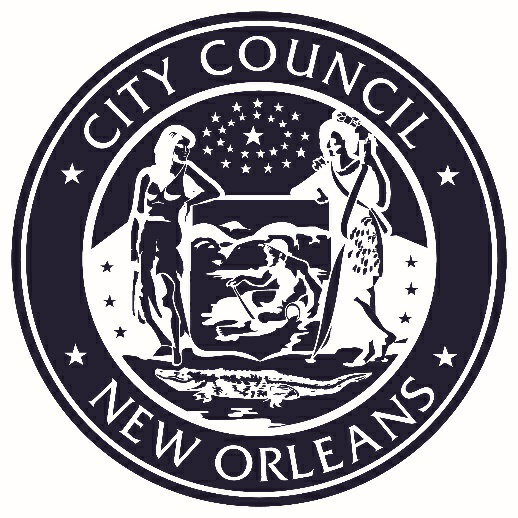  VICE PRESIDENT HELENA MORENOCouncilmember-At-LargePLEASE TURN ALL CELL PHONES AND BEEPERS EITHER OFF OR ON VIBRATE DURING COUNCIL PROCEEDINGS.